農曆新年的食品        姓名：________________你知道以下新年食品的寓意嗎？新年食品        名稱            寓意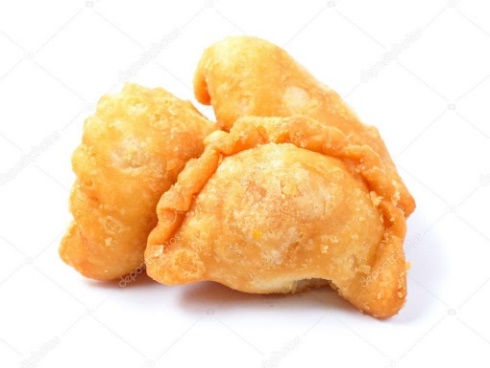 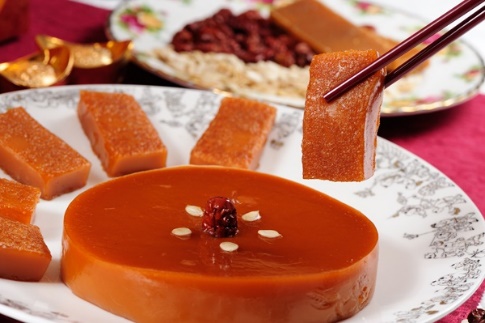 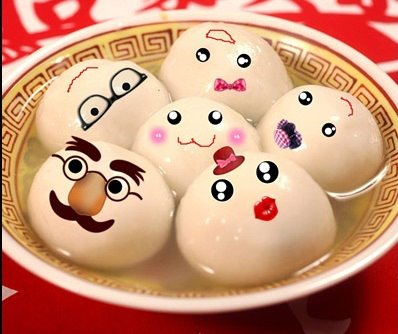 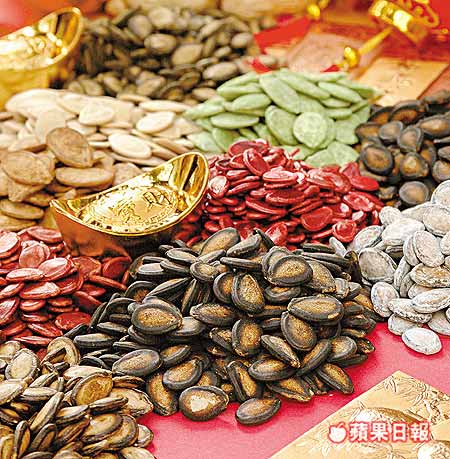 瓜子